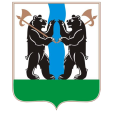 ТЕРРИТОРИАЛЬНАЯ ИЗБИРАТЕЛЬНАЯ КОМИССИЯЯРОСЛАВСКОГО РАЙОНАРЕШЕНИЕг. ЯрославльО Порядке предоставления зарегистрированным кандидатам, их доверенным лицам помещений для проведения агитационных публичных мероприятий в форме собраний при проведении выборов в органы местного самоуправления Ярославского муниципального района Ярославской области, назначенных на 10 сентября 2023 года         В соответствии с пунктом 3 статьи 64 Закона Ярославской области «О выборах в органы государственной власти Ярославской области и органы местного самоуправления муниципальных образований Ярославской области», территориальная избирательная комиссия Ярославского районаРЕШИЛА:Утвердить Порядок предоставления зарегистрированным кандидатам, их доверенным лицам помещений для проведения агитационных публичных мероприятий в форме собраний при проведении выборов в органы местного самоуправления Ярославского муниципального района Ярославской области, назначенных на 10 сентября 2023 года (приложение).Рекомендовать зарегистрированным кандидатам, их доверенным лицам руководствоваться порядком, утверждённым пунктом 1 постановления.Направить настоящее решение в Администрацию Ярославского муниципального района Ярославской области.Опубликовать решение в газете «Ярославский агрокурьер».Разместить настоящее решение на официальных порталах органов власти Ярославской области на страницах территориальной избирательной комиссии Ярославского района.Контроль за исполнением решения возложить на председателя территориальной избирательной комиссии Ярославского района Лапотникова С.Г.Председатель территориальнойизбирательной комиссииЯрославского района                                                                     С.Г.ЛапотниковСекретарь территориальнойизбирательной комиссииЯрославского района                                                                     С.А. Касаткина Приложение к решению территориальной избирательной комиссии Ярославского района от 23.06.2023 № 58/418ПОРЯДОКпредоставления зарегистрированным кандидатам, их доверенным лицам помещений для проведения агитационных публичных мероприятий в форме собраний при проведении выборов в органы местного самоуправления Ярославского муниципального района Ярославской области, назначенных на 10 сентября 2023 года1. Общие положения1.1. Порядок предоставления зарегистрированным кандидатам, их доверенным лицам помещений для проведения агитационных публичных мероприятий в форме собраний при проведении выборов в органы местного самоуправления Ярославского муниципального района Ярославской области, назначенных на 10 сентября 2023 года (далее – Порядок), определяет последовательность действий зарегистрированных кандидатов, их доверенных лиц, собственников, владельцев помещений, находящихся в государственной или муниципальной собственности, территориальной избирательной комиссии Ярославского района при проведении агитационных публичных мероприятий в форме собраний при проведении выборов в органы местного самоуправления Ярославского муниципального района Ярославской области, назначенных на 10 сентября 2023 года.1.2. Зарегистрированный кандидат, его доверенное лицо имеют право проводить агитационные публичные мероприятия в форме собраний в помещениях, находящихся в государственной или муниципальной собственности, безвозмездно либо арендовать на основе договора здания и помещения, принадлежащие гражданам и организациям независимо от формы собственности. В заключаемом договоре аренды указываются адрес помещения, дата, время, продолжительность встречи, размер арендной платы, а также другие условия, предусмотренные законодательством Российской Федерации. Арендная плата производится исключительно из средств избирательного фонда зарегистрированного кандидата.1.3. Помещения, пригодные для проведения агитационных публичных мероприятий в форме собраний и находящиеся в государственной или муниципальной собственности, предоставляются зарегистрированным кандидатам, их доверенным лицам соответствующим собственником либо владельцем помещения.1.4. Помещения, пригодные для проведения агитационных публичных мероприятий в форме собраний и находящиеся в государственной или муниципальной собственности, определяются органами (организациями), в ведении которых находятся соответствующие помещения, самостоятельно. 1.5. Кандидаты, замещающие государственные или выборные муниципальные должности, кандидаты, находящиеся на государственной или муниципальной службе либо являющиеся членами органов управления организаций независимо от формы собственности (в организациях, высшим органом управления которых является собрание, - членами органов, осуществляющих руководство деятельностью этих организаций), за исключением политических партий, а также кандидаты, являющиеся должностными лицами, журналистами, другими творческими работниками организаций, осуществляющих выпуск средств массовой информации, не вправе использовать преимущества своего должностного или служебного положения при получении доступа к помещениям, находящимся в государственной или муниципальной собственности, для проведения агитационных публичных мероприятий в форме собраний.1.6. Государственные органы, органы местного самоуправления муниципальных образований Ярославской области обязаны оказывать содействие зарегистрированным кандидатам, их доверенным лицам в организации и проведении агитационных публичных мероприятий в форме собраний в помещениях, находящихся в государственной или муниципальной собственности, в том числе посредством предоставления зарегистрированным кандидатам равных условий проведения указанных мероприятий (идентичные для всех зарегистрированных кандидатов время начала и продолжительность агитационного публичного мероприятия в форме собрания, вместимость и освещение помещения, кратность предоставления помещения), а также не допускать предпочтения тому или иному зарегистрированному кандидату, его доверенному лицу при предоставлении помещения для проведения агитационных публичных мероприятий в форме собраний.
	2.  Предоставление помещений, находящихся в государственной или муниципальной собственности, для проведения агитационных публичных мероприятий в форме собраний зарегистрированным кандидатам, их доверенным лицам на выборах в органы местного самоуправления Ярославского муниципального района Ярославской области, назначенных на 10 сентября 2023 года2.1. Заявка на предоставление помещения, пригодного для проведения агитационных публичных мероприятий в форме собраний и находящегося в государственной или муниципальной собственности, подается в письменной форме зарегистрированным кандидатом, его доверенным лицом собственнику или владельцу помещения (далее – заявка). В заявке должны быть указаны место, дата, время начала и продолжительность проведения агитационного публичного мероприятия в форме собрания. Допускается оформление заявки по рекомендуемой форме, приведённой в приложении № 1.Заявка подлежит рассмотрению собственником или владельцем помещения в течение трех дней со дня её подачи. Помещения предоставляются в соответствии с последовательностью получения заявок (на основании указанного на поступившей заявке времени её получения).2.2.  Помещения, пригодные для проведения агитационных публичных мероприятий в форме собраний и находящиеся в государственной или муниципальной собственности, предоставляются на время, установленное решением территориальной избирательной комиссии Ярославского района (далее – ТИК ЯР), с обеспечением равных условий для всех зарегистрированных кандидатов, их доверенных лиц.2.3. Если помещение, пригодное для проведения агитационных публичных мероприятий в форме собраний и находящееся в государственной или муниципальной собственности, а равно помещение, находящееся в собственности организации, имеющей на день официального опубликования (публикации) решения о назначении выборов в органы местного самоуправления Ярославского муниципального района Ярославской области в своем уставном (складочном) капитале долю (вклад) Российской Федерации, Ярославской области и (или) муниципальных образований, превышающую (превышающий) 30 процентов, было предоставлено одному зарегистрированному кандидату, его доверенному лицу для проведения агитационного публичного мероприятия в форме собрания, собственник, владелец помещения:- не вправе отказать другому зарегистрированному кандидату, его доверенному лицу в предоставлении помещения на аналогичных условиях в иное время в течение агитационного периода;- не позднее дня, следующего за днем предоставления помещения, обязан направить в ТИК ЯР уведомление по форме согласно приложению № 2 о факте предоставления помещения, условиях, на которых оно было предоставлено, а также о том, когда это помещение может быть предоставлено в течение агитационного периода другим зарегистрированным кандидатам, их доверенным лицам.ТИК ЯР, получившая уведомление о факте предоставления помещения зарегистрированному кандидату, его доверенному лицу, в течение двух суток с момента получения уведомления обязана разместить содержащуюся в нем информацию на официальной странице ТИК ЯР в информационно-телекоммуникационной сети Интернет https://yamo.adm.yar.ru/izbirkom/ или иным способом довести ее до сведения других зарегистрированных кандидатов, их доверенных лиц.3. Организация контроля за соблюдением Порядка3.1. Контроль за соблюдением Порядка осуществляется ТИК ЯР.3.2. В случае нарушения условий Порядка ТИК ЯР вправе обратиться с требованием об устранении допущенных нарушений и в пределах своей компетенции принять решение, обязательное для исполнения.3.3. Зарегистрированные кандидаты, их доверенные лица вправе обжаловать действия, нарушающие Порядок, в судебном порядке.3.4.  Обеспечение безопасности, в том числе в сфере санитарно-эпидемиологического благополучия населения, при проведении агитационных публичных мероприятий в форме собраний, осуществляется в соответствии с законодательством Российской Федерации.Приложение № 1Заявка на предоставление помещенияВ соответствии со статьей 64 Закона Ярославской области «О выборах в органы государственной власти Ярославской области и органы местного самоуправления муниципальных образований Ярославской области» прошу предоставить помещение по адресу: __________________________________________________________________________________________________________________________________________________________(указать место проведения собрания)для проведения агитационного публичного мероприятия в форме собрания, которое планируется «___» _________ 2023 года в _______________________________, (указать время начала проведения собрания)продолжительностью_________________________________                                       (указать продолжительность собрания)Примерное число участников: __________________________________________________________.Ответственный за проведение мероприятия ______________________________________________,                                                                                                                       (указать Ф.И.О., статус)контактный телефон __________________________________________________________________.Дата подачи заявки: «_____» __________ 2023 г.Подпись зарегистрированного кандидата (Ф.И.О. доверенного лица, № удостоверения) _____________________________________________________________________________________                                                                                        (подпись)Приложение № 2БЛАНК ОРГАНИЗАЦИИТерриториальная избирательная комиссия Ярославского районаУВЕДОМЛЕНИЕВ соответствии с пунктом 4 статьи 64 Закона Ярославской области «О выборах в органы государственной власти Ярославской области и органы местного самоуправления муниципальных образований Ярославской области»__________________________________________________________________________________________________________________________________________________________(наименование собственника, владельца помещения, находящегося в государственной или муниципальной собственности)уведомляет, что «__»  ______ 2023 года  с «___» час. «___» мин. по  «___» час. «___»  мин.было безвозмездно предоставлено для проведения агитационного публичного мероприятия в форме собранияДанное помещение может быть предоставлено другим зарегистрированным кандидатам, их доверенным лицам на тех же условиях в течение агитационного периода__________________________________________________________________________________________________________________________________________________________(указать даты предоставления помещения)23.06.2023№ 58/418  РЕКОМЕНДУЕМАЯ ФОРМАнаименование органа государственной власти(органа местного самоуправления)от кандидата (его доверенного лица)__________________________________________(фамилия, имя, отчество кандидата, доверенного лица)помещение по адресу(указать место проведения собрания)(указать место проведения собрания)(фамилия, имя, отчество зарегистрированного кандидата, его доверенного лица)(наименование должности)(подпись)(инициалы, фамилия)М.П.